Hundredths GridsAssessment ActivitiesDecimal Fraction CirclesWork alone or with a partner.
You will need glue, heavy paper, and scissors.Glue the circles below to heavy paper.Cut out each circle.Cut along the dotted line to make a slit halfway into each circle.Slip the circles together at their slits.
Put the blank circle on top of the circle marked in hundredths.
You should be able to turn the top circle over the bottom circle.Use the circles to show each fraction: , , , , Record each fraction as a decimal.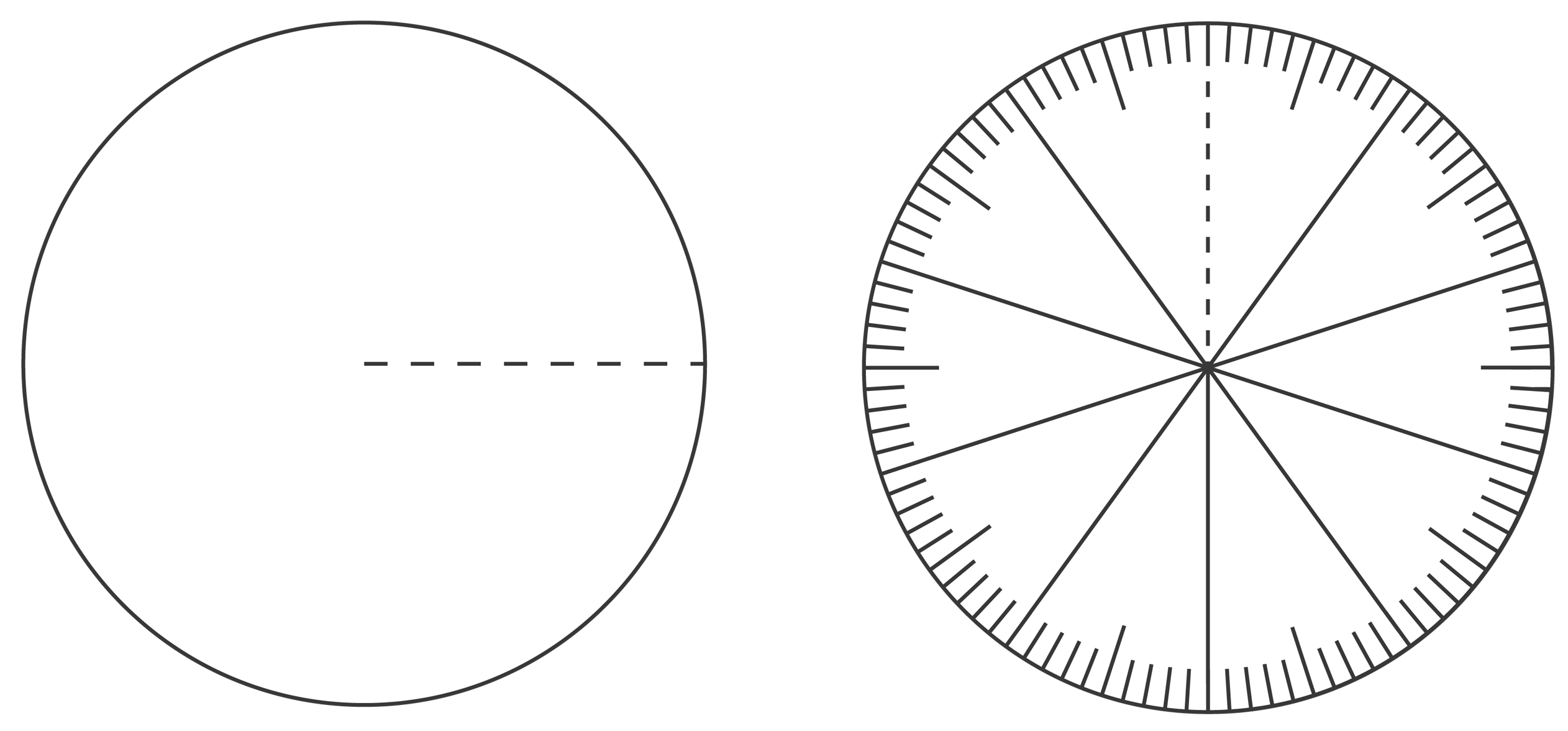 Take It Further: Try to show the fraction .Matching FractionsYou can use paper and pencil or your iPads when drawing and recording your responses.
Work with a partner.
You will need 15 cards with fractions written on them, a geoboard, 
geobands, Pattern Blocks, square dot paper, and triangular dot paper.Place the cards face down.One student chooses a card and reads the fraction.Work together to model the fraction using a geoboard and
geobands, or Pattern Blocks.Draw a picture of your model on paper.
If you used a geoboard to model the fraction, 
	draw it on square dot paper.
	If you used Pattern Blocks to model the fraction, 
	draw it on triangular dot paper.Take It Further: Write fractions with tenths, such as
, , and  on cards.
Put these cards in your pile.
Repeat the activity.Math 4Math 4Math 4Subject: MathUnit: Exploring HundredthsSubject: MathUnit: Exploring HundredthsSubject: MathUnit: Exploring HundredthsLearning Target: Students will relate decimals to fractions and fractions to decimals (to hundredths).  They learn that one hundredth is one equal part of 1 whole divided into 100 equal parts.Learning Target: Students will relate decimals to fractions and fractions to decimals (to hundredths).  They learn that one hundredth is one equal part of 1 whole divided into 100 equal parts.Learning Target: Students will relate decimals to fractions and fractions to decimals (to hundredths).  They learn that one hundredth is one equal part of 1 whole divided into 100 equal parts.Curriculum Outcomes:     N10.01Express orally and symbolically, a given fraction with a denominator of 10 or 100 as a decimal.N10.02 Read decimals as fractions.N10.03 Express orally and symbolically a given decimal in fraction form.N10.04 Express a given pictorial or concrete representation as a fraction or decimal (15 shaded squares is 0.15 or 15/100.)Curriculum Outcomes:     N10.01Express orally and symbolically, a given fraction with a denominator of 10 or 100 as a decimal.N10.02 Read decimals as fractions.N10.03 Express orally and symbolically a given decimal in fraction form.N10.04 Express a given pictorial or concrete representation as a fraction or decimal (15 shaded squares is 0.15 or 15/100.)Curriculum Outcomes:     N10.01Express orally and symbolically, a given fraction with a denominator of 10 or 100 as a decimal.N10.02 Read decimals as fractions.N10.03 Express orally and symbolically a given decimal in fraction form.N10.04 Express a given pictorial or concrete representation as a fraction or decimal (15 shaded squares is 0.15 or 15/100.)Screencast Support:  Exploring Hundredths https://www.youtube.com/watch?v=yWcNQkmpYVk  Understanding Hundredths https://www.youtube.com/watch?v=HfjLdzBjFkU (an additional screencast looking at decimals)Screencast Support:  Exploring Hundredths https://www.youtube.com/watch?v=yWcNQkmpYVk  Understanding Hundredths https://www.youtube.com/watch?v=HfjLdzBjFkU (an additional screencast looking at decimals)Screencast Support:  Exploring Hundredths https://www.youtube.com/watch?v=yWcNQkmpYVk  Understanding Hundredths https://www.youtube.com/watch?v=HfjLdzBjFkU (an additional screencast looking at decimals)Resources/AT Tips: -Screencast – Exploring Hundredths -iPads  - Online fraction / decimal games http://www.sheppardsoftware.com/math.htm#decimals -Hundredths grid paper / interactive grid paper-Decimal Fraction circle activity- Flats and Rods as needed-Assessment Activity sheet Resources/AT Tips: -Screencast – Exploring Hundredths -iPads  - Online fraction / decimal games http://www.sheppardsoftware.com/math.htm#decimals -Hundredths grid paper / interactive grid paper-Decimal Fraction circle activity- Flats and Rods as needed-Assessment Activity sheet Resources/AT Tips: -Screencast – Exploring Hundredths -iPads  - Online fraction / decimal games http://www.sheppardsoftware.com/math.htm#decimals -Hundredths grid paper / interactive grid paper-Decimal Fraction circle activity- Flats and Rods as needed-Assessment Activity sheet Lesson ProcedureLesson Procedure21st Century SkillsI do: Activate Prior KnowledgePresent a 100th chart on Smartboard. Manipulate concrete materials.  Generate a discussion: -Ask, ‘What fraction is represented by 3 squares on the hundredths grid? (3 hundredths)-Ask, ‘Which blocks would you use to model 10/100?’ -Ask, ‘ How else could you model 10/100?’ (use 1 rod)-Ask, How could you model 75/100?’ (use 75 rods or 7 rods and 5 units).-Ask, ‘How can you draw it?’  (100th grid)I do: Activate Prior KnowledgePresent a 100th chart on Smartboard. Manipulate concrete materials.  Generate a discussion: -Ask, ‘What fraction is represented by 3 squares on the hundredths grid? (3 hundredths)-Ask, ‘Which blocks would you use to model 10/100?’ -Ask, ‘ How else could you model 10/100?’ (use 1 rod)-Ask, How could you model 75/100?’ (use 75 rods or 7 rods and 5 units).-Ask, ‘How can you draw it?’  (100th grid) find, validate remember, understand  communicateYou do:Together, read from Math Sense 4, page 201, how to record hundredths. Present the Screencast - Exploring Hundredths https://www.youtube.com/watch?v=yWcNQkmpYVk Discuss screencast. You do:Together, read from Math Sense 4, page 201, how to record hundredths. Present the Screencast - Exploring Hundredths https://www.youtube.com/watch?v=yWcNQkmpYVk Discuss screencast. collaborate, communicate analyze, synthesizeWe do:Ask students to work on page 201, questions 1 and 2, 4 and 5. They may collaborate.Working in pairs, using iPads, further reinforce hundredths and decimals by having them explore the online game- fractions and decimals.Have students investigate the fraction circle activity below.We do:Ask students to work on page 201, questions 1 and 2, 4 and 5. They may collaborate.Working in pairs, using iPads, further reinforce hundredths and decimals by having them explore the online game- fractions and decimals.Have students investigate the fraction circle activity below. collaborate, communicate analyze, synthesize critical thinking evaluate, leverageWe share:Together correct activity sheet.Discuss the helpfulness of the online game and screencast.We share:Together correct activity sheet.Discuss the helpfulness of the online game and screencast. collaborate, communicate critical thinking evaluate, leverage create, publish citizenshipDifferentiationDifferentiationDifferentiationAdaptations: Have students’ practice counting flats by ones and rods by tenths, until they grasp the concept.Review the screencast, Exploring Hundredths as often as needed.Enrichment: Students could research to find out when hundredths is used in the ‘real world’.Have students start to explore money.Enrichment: Students could research to find out when hundredths is used in the ‘real world’.Have students start to explore money.Assessment:  -Ask students to complete the attached assessment sheet.-As students play ‘matching fractions’ – reviewing tenths, record observations as you rotate around the room, observing the students as they match fractions to manipulatives.Assessment:  -Ask students to complete the attached assessment sheet.-As students play ‘matching fractions’ – reviewing tenths, record observations as you rotate around the room, observing the students as they match fractions to manipulatives.Assessment:  -Ask students to complete the attached assessment sheet.-As students play ‘matching fractions’ – reviewing tenths, record observations as you rotate around the room, observing the students as they match fractions to manipulatives.Teacher Reflection: Pay attention to make sure students understand that ten-hundredths is the same as one tenth. (10/100 or 0.10 is the same as 1/10. )  This can be difficult for students to grasp; they will need addition time and practice here.Teacher Reflection: Pay attention to make sure students understand that ten-hundredths is the same as one tenth. (10/100 or 0.10 is the same as 1/10. )  This can be difficult for students to grasp; they will need addition time and practice here.Teacher Reflection: Pay attention to make sure students understand that ten-hundredths is the same as one tenth. (10/100 or 0.10 is the same as 1/10. )  This can be difficult for students to grasp; they will need addition time and practice here. Exploring Hundredths1.	Write a fraction and a decimal for the shaded part of each grid.
a)				  b)				c)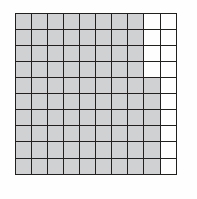 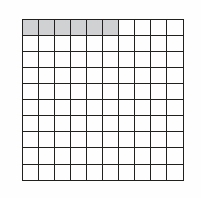 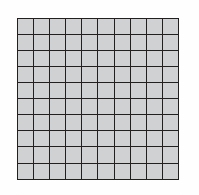 2.	Write each number as a decimal.	a)  			b) 		c)  		d) 3.	Write each decimal as a fraction.	a) 0.04 			b) 0.14 		c) 0.07 		d) 0.72Equivalent Decimals1.	Colour a hundredths grid to show each decimal.
Write an equivalent decimal.	a) 0.6			b) 0.40		c) 0.1